Name of Journal: World Journal of OrthopedicsManuscript NO: 89079Manuscript Type: ORIGINAL ARTICLEProspective StudyEffect of ankle versus thigh tourniquets on post-operative pain in foot and ankle surgeryMishra A et al. Ankle vs thigh tourniquetsAshish Mishra, Ahmed Barakat, Jitendra Mangwani, Jakub Kazda, Sagar Tiwatane, Sana Mohammed Aamir Shaikh, Linzy Houchen-Wolloff, Vipul KaushikAshish Mishra, Department of Trauma and Orthopedics, University Hospitals Leicester, Leicester LE1 5WW, United KingdomAhmed Barakat, Department of Trauma and Orthopedics, Leicester University Hospitals-NHS Trust, Leicester LE1 5WW, Leicestershire, United KingdomJitendra Mangwani, Academic Team of Musculoskeletal Surgery, University Hospitals of Leicester NHS Trust, Leicester LE3 9QP, United KingdomJakub Kazda, Department of Anaesthesia, York & Scarborough Teaching Hospitals NHS Foundation Trust, North Yorkshire YO31 8HE, United KingdomSagar Tiwatane, Department of naesthesia, Royal Free London NHS Trust, London NW3 2QG, United KingdomSana Mohammed Aamir Shaikh, Department of Trauma & Orthopaedics, Breach Candy Hospital Trust, Mumbai 400026, IndiaLinzy Houchen-Wolloff, Department of Physiotherapy, University Hospitals of Leicester NHS Trust, Leicester LE3 9QP, United KingdomVipul Kaushik, Department of Anasthesia, University Hospitals of Leicester NHS Trust, Leicester LE1 5WW, United KingdomCo-first authors: Ahmed Barakat and Ashish Mishra. Author contributions: Mangwani J envisaged the research question and designed the study. Barakat A, Mishra A, Kazda J, Tiwatane S, Shaikh SMA, Kaushik V, and Houchen-Wolloff L collected the results. Both Barakat A and Mishra A were equally involved in results collections, results analysis, drafting and proof-reading the manuscript; All authors read and approved the manuscript prior to submission; Both Barakat A and Mishra A were equally involved in results collections, results analysis, drafting and proof-reading the manuscript.Corresponding author: Ahmed Barakat, MBChB, MSc, Surgeon, Department of Trauma and Orthopedics, Leicester University Hospitals-NHS Trust, University Hospitals of Leicester Headquarters, Level 3, Balmoral Building, Leicester Royal Infirmary, Infirmary Square, Leicester LE1 5WW, Leicestershire, United Kingdom. ahmedharoonbarakat@gmail.comReceived: October 19, 2023Revised: December 19, 2023Accepted: Published online: AbstractBACKGROUNDTourniquets are commonly used in elective extremity orthopaedic surgery to reduce blood loss, improve visualization in the surgical field, and to potentially reduce surgical time. There is a lack of consensus in existing guidelines regarding the optimal tourniquet pressure, placement site, and duration of use. There is a paucity of data on the relationship between the site of a tourniquet and postoperative pain in foot and ankle surgery. AIMTo explore the relationship between tourniquet site and intensity of post-operative pain scores in patients undergoing elective foot and ankle surgery.METHODSRetrospective analysis of prospectively collected data on 201 patients who underwent foot and ankle surgery in a single institution was undertaken. Intraoperative tourniquet duration, tourniquet pressure and site, and postoperative pain scores using Visual Analogue Score were collected in immediate recovery, at six hours and at 24 h post-op. Scatter plots were used to analyse the data and to assess for the statistical correlation between tourniquet pressure, duration, site, and pain scores using Pearson correlation coefficient. RESULTSAll patients who underwent foot and ankle surgery had tourniquet pressure of 250 mmHg for ankle tourniquet and 300 mmHg for thigh. There was no correlation between the site of the tourniquet and pain scores in recovery, at six hours and after 24 h. There was a weak correlation between tourniquet time and Visual Analogue Score immediately post-op (r = 0.14, P = 0.04) but not at six or 24 h post-operatively.CONCLUSIONThis study shows that there was no statistically significant correlation between tourniquet pressure, site and post-op pain in patients undergoing foot and ankle surgery. The choice of using a tourniquet is based on the surgeon's preference, with the goal of minimizing the duration of its application at the operative site.Key Words: Lower limb surgery; Tourniquet time; Tourniquet pressure; Tourniquet site; Post-operative pain; Pain scoresMishra A, Barakat A, Mangwani J, Kazda J, Tiwatane S, Shaikh SMA, Houchen-Wolloff L, Kaushik V. Effect of ankle versus thigh tourniquets on post-operative pain in foot and ankle surgery: A prospective study. World J Orthop 2024; In pressCore Tip: Tourniquets are standard in orthopedic extremity surgery, aiding blood loss control and surgical efficiency. However, varying guidelines and a lack of consensus on tourniquet parameters exist. This study prospectively examines tourniquet site and duration effects on post-operative pain scores using data from 201 patients undergoing foot and ankle surgery.INTRODUCTIONTourniquets are frequently employed in orthopaedic procedures involving lower extremities[1]. Their primary purpose is to minimize blood loss, enhance surgical visibility, and streamline the surgical process[2]. Due to their ubiquity within the sphere of lower limb surgery, particularly foot and ankle, their use has been an interest of study to establish protocols and guidelines for their application. Nevertheless, the utilization of tourniquets has been linked to numerous local and systemic complications, one of which is postoperative pain[3]. The choice of tourniquet site and duration can significantly affect post-operative pain, and striking the right balance is essential[4]. The incidence of complications associated with tourniquet usage increases proportionally with the duration of tourniquet application. This is linked to the hypoxic conditions induced by tourniquet inflation, thereby increasing the likelihood of consequential hypoxic and reperfusion damage to soft tissues[3]. In foot and ankle surgery, the usual placement of a tourniquet is at the thigh, calf, or ankle. While thigh tourniquets are effective in minimizing intraoperative blood loss and maintaining a clear surgical field, they have been associated with a slightly higher risk of post-operative pain compared to ankle tourniquets[5]. The duration for which a tourniquet is inflated during surgery is another critical consideration. Prolonged tourniquet application has been associated with ischemic complications, muscle damage, and post-operative pain[6]. The challenge lies in finding the delicate balance between achieving adequate surgical conditions and minimizing tourniquet-associated complications. Other than minimizing tourniquet duration and optimizing occlusion pressure, the aim is to reduce the column of blood confined by the tourniquet use during surgery by utilizing an effective, well-tolerated and distal as possible.We present the results of a comparative study investigating thigh vs ankle tourniquets applied for elective foot and ankle surgery in terms of effect on post-operative pain scores at different time points up to 24 h post-procedure. In addition, patient demographics such as age, gender, relevant medical conditions, and tourniquet time correlation to pain scores at those time points was also evaluated.MATERIALS AND METHODSThe study was performed at the University Hospitals Leicester, United Kingdom. The study protocol was reviewed and accepted by University Hospitals Leicester as a service evaluation project ensuring compliance with regulatory and ethical guidance. 201 consecutive patients who had elective foot or ankle surgery under tourniquet (ankle and thigh) were included. The recruitment was performed as per the pre-set inclusion and exclusion criteria outlined in the study protocol. The inclusion criteria included patients who had their foot or ankle procedures under thigh or ankle tourniquets. All trauma/fracture procedures were excluded as well as those with peripheral neuropathy or generalized pain disorders (e.g., fibromyalgia rheumatica). Patient demographics such as age, gender, and relevant pre-existing medical conditions such as peripheral vascular disease, cardiac disease, severe hypertension, coagulopathies, diabetes, and smoking status were collected. Patients were assigned to either ankle or thigh tourniquet groups in accordance with the surgeon's discretion. Recruited patients’ operative details such as tourniquet site, occlusion pressure, and length of the operative procedure were recorded in the patient’s operative records. A standardized ankle tourniquet (Anetic Aid Ltd, Baildon, United Kingdom) was applied 5-10 cm above the ankle joint (586 mm length × 106 mm width) and thigh tourniquets (Anetic Aid Ltd, Baildon, United Kingdom) at mid-thigh (1074 mm length × 129 mm width). The tourniquet site was well padded in all patients with 3 rolls of 150 mm width cotton roll (Softban Ltd, United Kingdom) and tourniquet site occluded with an impervious U-drape. All limbs were either exsanguinated or elevated before tourniquet inflation; a tourniquet pressure of 250 mmHg for ankle tourniquet and 300 mmHg for thigh was applied. Local anaesthetic depending on the length of the incision and procedure performed (10-20 mLs of 0.5% Levobupivacaine) was injected into the incision site before dressings were applied. Whilst in the recovery bay and as soon as the patient was fully awake and co-operative, visual analogue score (VAS) was recorded in the immediate post-operative, six hours, and 24 h after the operative procedure. Any tourniquet related complications (skin burn and post-tourniquet syndrome) were recorded. The analgesic plan for all the included patients in the first 24 h was standardized with Paracetamol 500 mg and Dihydrocodeine 30 mg prescribed per-orally every 4-6 h and Oromorph 10-20 ug prescribed as required unless patient’s specific medical conditions or allergies precludes that. Statistical analysis was performed using IBM SPSS software package version 20.0 (Armonk, NY: IBM Corp). The normality of variable distribution was assessed using the Kolmogorov-Smirnov test with mean, standard deviation (SD) and range used to describe normally distributed data. A Kruskal-Wallis test was employed in this study to assess whether there is a statistically significant relationship between the placement of tourniquets at different sites (thigh or ankle) and the reported pain scores at immediate, six-hour, and 24-h post-operative time points. Scatter plots were used to analyse the data and to assess the statistical correlation between tourniquet pressure, duration, site, and pain scores using Pearson correlation coefficient. The significance of the obtained results was established at the 5% level (P ≤ 0.05) and strong correlation considered for r values > 0.7 while weak correlation for those < 0.3[7].RESULTSA total of 201 patients were included in our analysis. There were 116 (57%) males while the remainder 85 (43%) were females. The mean age was 59.4 years (range = 23–95 years, SD = 15.6) with no statistically significant difference between the ankle and the thigh tourniquet groups (P = 0.4). The medical records and conditions were available for all patients, with 89 (44%) having a relevant pre-existing medical condition presenting a potential risk factor influencing the outcomes of tourniquet use. The distribution of patient’s demographics for the ankle and the thigh tourniquet groups is tabulated in Table 1.A total of 87 patients (43%) had an ankle tourniquet while 114 patients (57%) had a thigh tourniquet. The average tourniquet time was 73.7 min (range = 10–149 min, SD = 28.7) with no statistical difference between the ankle and the thigh tourniquet groups (P = 0.12). There were two occurrences of tourniquet interruption after 120 min due to exceeding the recommended tourniquet time. Both of which happened in the thigh tourniquet group.The mean immediate postoperative VAS was 3.9 (SD = 3.2, range = 0–10), mean six-hour VAS was 3.6 (SD = 2.6, range = 0-10), and mean 24-hour post-operative VAS was 5.8 (SD = 3.2, range = 0-10). Those patients who had a VAS of 10 at any time point were managed with elevation and escalated analgesia with resolution of their pain. None had any signs of compartment syndrome or concerning clinical findings. There were no reported tourniquet related complications for any of the included patients. Subsequent subgroup analysis showed no statistically significant relationship between the 24 h VAS and the patient’s age, gender or pre-existing medical conditions using multivariate regression analysis (P = 0.35, P = 0.18 and P = 0.25 respectively). A paired t-test showed that there was a significantly higher mean VAS after 24 h as compared to the immediate post-operative (t = 61.2, P < 0.0001). We postulate that this is due to weaning of the local anaesthetic effect, post-operative oedema, increasing patient activity level and peaking of the inflammatory response[8].There was a very weak correlation between tourniquet time and recovery pain score (P = 0.04). However, the size of the correlation coefficient is rather small (r = 0.14). On the other hand, there was no statistically significant correlation between tourniquet time and the six-hour pain score (r = 0.09, P = 0.19) or the 24-h pain score (r = 0.01, P = 0.81) (Figure 1).As for the tourniquet site, Kruskal-Wallis analysis demonstrated no significant difference between immediate post-operative (P = 0.69), six-hour (P = 0.45) and 24 h (P = 0.13) pain scores as opposed to the tourniquet site (thigh vs ankle) (Figure 2).DISCUSSIONThe use of tourniquet offers several potential benefits during foot and ankle surgery, including reducing operative time, minimizing blood loss, and thus improving visualization. However, tourniquet use is associated with well-documented drawbacks, which encompass muscle ischemia, wound complications, neurovascular injuries, deep venous thrombosis[9-11]. The most common side effect remains to be post-operative pain at the tourniquet site[12]. Exploring the effect of tourniquet site and duration on post-operative pain has been investigated in our prospective study.Mitigating tourniquet related post-operative pain can improve patient rehabilitation and engagement with physiotherapy as well as reducing morbidity and hospital stay. As for tourniquet duration, it has been recommended that tourniquet time should not exceed 120 min for foot and ankle surgery[13,14]. It has been demonstrated that tourniquet-related complications increase as tourniquet time increases attributed to the hypoxic conditions and tissue ischaemia[15,16].Although we observed no complications directly related to tourniquet use, we did identify a weak correlation between tourniquet duration and immediate post-operative pain scores, this correlation did not extend to the pain scores at six- or 24-hours post-operation. Other studies have observed a similar relationship between tourniquet duration and post-operative pain with even better pain scores when not using a tourniquet. In a randomized trial by Dimnjaković et al[17] assessing tourniquet vs no tourniquet in 50 consecutive ankle arthroscopy patients, they found less post-operative pain scores in the no tourniquet group. A systematic review encompassing four studies that investigated tourniquet usage in lower limb surgery yielded consistent results. The findings supported the notion that surgical procedures performed without the use of a tourniquet resulted in a notably shorter hospital stay. Furthermore, these tourniquet-free surgeries were associated with reduced post-operative pain and complication rates, as compared to surgeries where tourniquets were utilized[18].On the other hand, and contrary to other studies, there was no significant correlation between the choice of tourniquet site—whether at the thigh or the ankle—and the post-operative pain scores at the various time points we assessed. While extensive research exists regarding the immediate consequences of applying a tourniquet at a particular site, there is a notable paucity of high-quality data elucidating the comparative risk profiles associated with tourniquet use at one location vs another with only three comparative studies concerned with foot and ankle surgery available. For instance, a comparative study evaluated the impact of calf and ankle tourniquets on pain scores immediately and 30 min after deflation. The results revealed that despite the higher minimal occlusion pressure needed in the ankle tourniquet group, they demonstrated significantly better VAS than the calf tourniquets at the different evaluation time-points[19]. However, it is imperative to note that this conclusion was based on a laboratory experimental study on 63 healthy volunteers with VAS assessed to a maximum of 30 min after tourniquet removal. The other study was a retrospective analysis comparing between using a thigh vs ankle tourniquet for calcaneal fracture surgery[20]. It included 42 patients and demonstrated significantly less foot pain in the ankle tourniquet group within two weeks after surgery and higher complications in the thigh tourniquet group. Finally, in a randomized controlled trial, in which 50 elective patients were allocated either to thigh or ankle tourniquet group showed significantly better pain scores for the ankle tourniquet group which was assessed for a maximum of 30 min post-operatively[21]. There are limitations to our study as we did not assess foot and ankle functional scores due to the heterogenicity in the operative procedures included. Furthermore, the allocation of both groups was according to surgeon’s preference and not randomized. However, despite these limitation, the authors believe that the findings of this study contribute to the current knowledge on this subject.CONCLUSIONIn conclusion, the use of tourniquet, both at ankle and thigh location, serves to meet the requirement of surgical field in foot and ankle procedures. Tourniquet location does not have a significant bearing on post-operative pain levels but minimizing tourniquet duration does. Future high quality randomized trials are warranted to derive conclusions more reliably about the value of using tourniquets in foot and ankle surgery. ARTICLE HIGHLIGHTSResearch backgroundTourniquet utilization in orthopedic surgery is widespread for its benefits in blood loss reduction and enhanced surgical visibility, yet guidelines lack consensus on optimal pressure, placement, and duration. Despite its common use, there is limited understanding of how tourniquet site relates to postoperative pain in foot and ankle surgeries, highlighting a significant gap in existing knowledge.Research motivationThe motivation behind this study stems from the existing ambiguity in guidelines regarding tourniquet practices in foot and ankle surgeries and the dearth of data on the connection between tourniquet site and postoperative pain. Understanding this relationship could not only improve patient outcomes but also guide surgical practices by providing evidence-based recommendations.Research objectivesThe primary objective of this study was to investigate the potential correlation between the tourniquet site and the intensity and duration of postoperative pain in patients undergoing foot and ankle surgery.Research methodsThe study analyzed prospectively collected data from 201 patients who underwent foot and ankle surgery in a single institution. Key variables included intra-operative tourniquet duration, pressure, site, and postoperative pain scores assessed through Visual Analogue Score at immediate recovery, six hours, and 24 h post-operation. Data analysis involved scatter plots and statistical testing using Pearson correlation.Research resultsThere was no correlation between tourniquet pressure, site, and postoperative pain in foot and ankle surgery patients. All patients had standardized tourniquet pressures, and the weak correlation found between tourniquet time and immediate postoperative pain did not persist at six or 24 h post-operatively.Research conclusionsThe study demonstrates that tourniquet pressure and site do not significantly influence postoperative pain in foot and ankle surgery.Research perspectivesThe absence of a correlation suggests that the surgeon's preference in choosing a tourniquet is not necessarily tied to minimizing postoperative pain.REFERENCES1 Younger AS, Kalla TP, McEwen JA, Inkpen K. Survey of tourniquet use in orthopaedic foot and ankle surgery. Foot Ankle Int 2005; 26: 208-217 [PMID: 15766423 DOI: 10.1177/107110070502600305]2 Lau B, Kothari V, Trowbridge S, Lewis TL, Ray R. Tourniquet use in ankle arthroscopy: A systematic review. Foot Ankle Surg 2024; 30: 50-56 [PMID: 37866989 DOI: 10.1016/j.fas.2023.09.005]3 Jensen J, Hicks RW, Labovitz J. Understanding and Optimizing Tourniquet Use During Extremity Surgery. AORN J 2019; 109: 171-182 [PMID: 30694553 DOI: 10.1002/aorn.12579]4 Wilson AG. Current Insights and Recommendations For Tourniquet Use In Foot And Ankle Surgery–Part 3: Recommendations. Podiatry Today 2021; 34 [DOI: 10.1186/1757-1146-6-s1-p1]5 Hamad F, Rossiter N. Tourniquet use in trauma and orthopaedics, how and when: current evidence. Surgery (Oxford) 2023 [DOI: 10.1016/j.mpsur.2023.08.008]6 Gangadharan R, Roslee C, Kelsall N, Taylor H. Retrospective review of complications following long tourniquet time in foot and ankle surgery. J Clin Orthop Trauma 2021; 16: 189-194 [PMID: 33717956 DOI: 10.1016/j.jcot.2020.12.023]7 Mukaka MM. Statistics corner: A guide to appropriate use of correlation coefficient in medical research. Malawi Med J 2012; 24: 69-71 [PMID: 23638278]8 Gan TJ. Poorly controlled postoperative pain: prevalence, consequences, and prevention. J Pain Res 2017; 10: 2287-2298 [PMID: 29026331 DOI: 10.2147/JPR.S144066]9 Kim YH, Kim JS, Kim DY. Clinical outcome and rate of complications after primary total knee replacement performed with quadriceps-sparing or standard arthrotomy. J Bone Joint Surg Br 2007; 89: 467-470 [PMID: 17463113 DOI: 10.1302/0301-620X.89B4.18663]10 Huang HT, Su JY, Chang JK, Chen CH, Wang GJ. The early clinical outcome of minimally invasive quadriceps-sparing total knee arthroplasty: report of a 2-year follow-up. J Arthroplasty 2007; 22: 1007-1012 [PMID: 17920473 DOI: 10.1016/j.arth.2007.03.021]11 Li B, Wen Y, Wu H, Qian Q, Lin X, Zhao H. The effect of tourniquet use on hidden blood loss in total knee arthroplasty. Int Orthop 2009; 33: 1263-1268 [PMID: 18751703 DOI: 10.1007/s00264-008-0647-3]12 Farhan-Alanie MM, Dhaif F, Trompeter A, Underwood M, Yeung J, Parsons N, Metcalfe A, Wall PDH. The risks associated with tourniquet use in lower limb trauma surgery: a systematic review and meta-analysis. Eur J Orthop Surg Traumatol 2021; 31: 967-979 [PMID: 33792771 DOI: 10.1007/s00590-021-02957-7]13 Dosani S, Devarakonda S. 104 Audit on Adherence to the BOAST Guidelines on the Safe Use of Intraoperative Tourniquets. Br J Surg 2023; 110(Supplement_7): znad258-648 [DOI: 10.1093/bjs/znad258.648]14 Fitzgibbons PG, Digiovanni C, Hares S, Akelman E. Safe tourniquet use: a review of the evidence. J Am Acad Orthop Surg 2012; 20: 310-319 [PMID: 22553103 DOI: 10.5435/JAAOS-20-05-310]15 Noordin S, McEwen JA, Kragh JF Jr, Eisen A, Masri BA. Surgical tourniquets in orthopaedics. J Bone Joint Surg Am 2009; 91: 2958-2967 [PMID: 19952261 DOI: 10.2106/JBJS.I.00634]16 Altin R, Yesil M, Ozcan O, Karaca C, Sen S, Firat F. An investigation into the cellular-level adverse effects of tourniquet use on the infrapatellar fat pad in primary total knee arthroplasty: A prospective randomized study. Acta Orthop Traumatol Turc 2023; 57: 283-288 [PMID: 37823743 DOI: 10.5152/j.aott.2023.22164]17 Dimnjaković D, Hrabač P, Bojanić I. Value of Tourniquet Use in Anterior Ankle Arthroscopy: A Randomized Controlled Trial. Foot Ankle Int 2017; 38: 716-722 [PMID: 28399633 DOI: 10.1177/1071100717702461]18 Smith TO, Hing CB. The efficacy of the tourniquet in foot and ankle surgery? A systematic review and meta-analysis. Foot Ankle Surg 2010; 16: 3-8 [PMID: 20152747 DOI: 10.1016/j.fas.2009.03.006]19 Piyavunno C, Mahaisavariya B. Tourniquet pain: calf versus ankle tourniquet. J Med Assoc Thai 2012; 95 Suppl 9: S110-S113 [PMID: 23326992]20 Xu FL, Yao Y, Zhang Y, Zhou LY, Shi TT, Zhou LY, Fan J, Yu GR. Analysis of curative effect of low position tourniquet in calcaneal fracture surgery [DOI: 10.21203/rs.3.rs-1511901/v1]21 Finsen V, Kasseth AM. Tourniquets in forefoot surgery: less pain when placed at the ankle. J Bone Joint Surg Br 1997; 79: 99-101 [PMID: 9020454 DOI: 10.1302/0301-620x.79b1.7069]FootnotesInstitutional review board statement: This study was reviewed and approved by the Leicester University Hospitals - NHS Trust as a service evaluation project.Informed consent statement: All study participants or their legal guardian provided informed written consent about personal and medical data collection prior to study enrolment.Conflict-of-interest statement: All the authors declare that they have no conflict of interest.Data sharing statement: Source data is available upon request.Open-Access: This article is an open-access article that was selected by an in-house editor and fully peer-reviewed by external reviewers. It is distributed in accordance with the Creative Commons Attribution NonCommercial (CC BY-NC 4.0) license, which permits others to distribute, remix, adapt, build upon this work non-commercially, and license their derivative works on different terms, provided the original work is properly cited and the use is non-commercial. See: https://creativecommons.org/Licenses/by-nc/4.0/Provenance and peer review: Invited article; Externally peer reviewed.Peer-review model: Single blindCorresponding Author's Membership in Professional Societies: British Orthopedic Association, 38006.Peer-review started: October 19, 2023First decision: November 23, 2023Article in press: Specialty type: SurgeryCountry/Territory of origin: United KingdomPeer-review report’s scientific quality classificationGrade A (Excellent): 0Grade B (Very good): B, BGrade C (Good): CGrade D (Fair): 0Grade E (Poor): EP-Reviewer: Ewers A, Austria; Vaheb S, Iran S-Editor: Liu JH L-Editor: A P-Editor: Figure Legends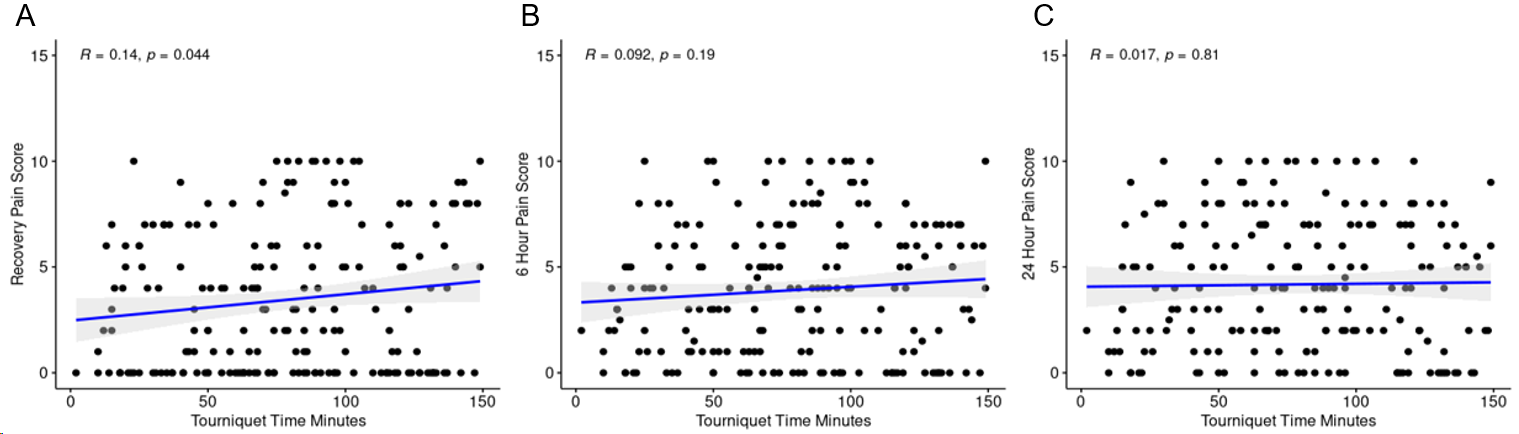 Figure 1 Scatter plots illustrating the correlation (r) between tourniquet time and the immediate post-operative, six-hour, and 24-h pain scores. A: Recovery pain score vs tourniquet time minutes; B: 6 h pain score vs tourniquet time minutes; C: 24 h pain score vs tourniquet time minutes. Note the weak correlation between tourniquet time and immediate post-operative pain scores with the absence of correlation to the six- and 24-h pain scores.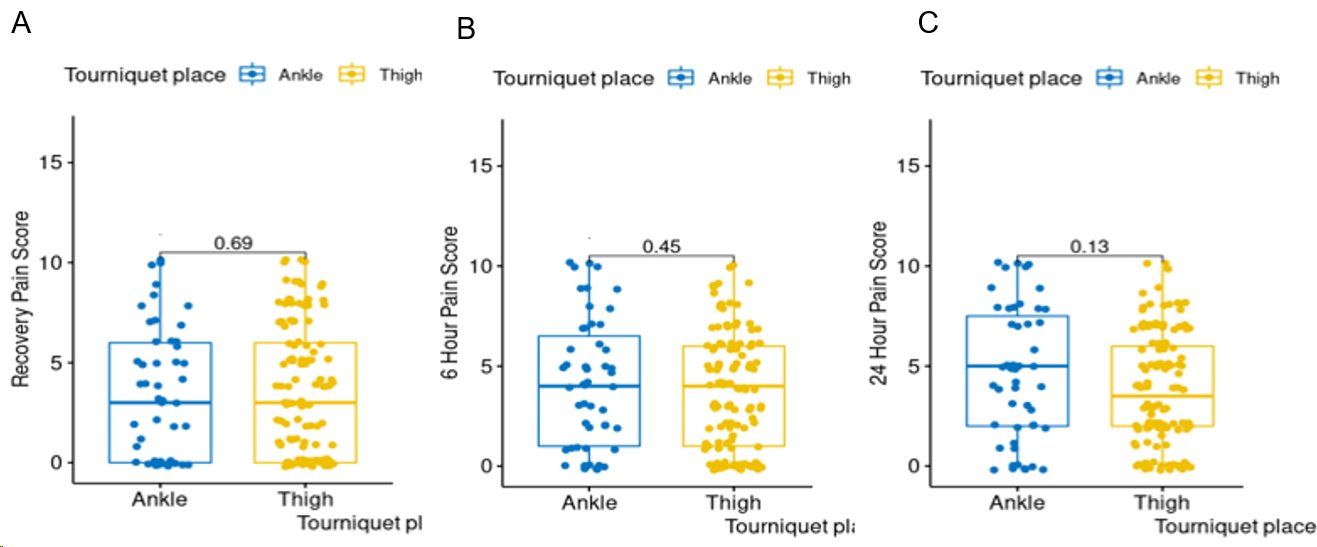 Figure 2 Whisker plot illustrating the absence of significant difference (P > 0.05) between immediate post-operative, six-hour, and 24-h pain scores as opposed to the tourniquet site (thigh vs ankle). A: Recovery pain score; B: 6 h pain score; C: 24 h pain score.Table 1 Distribution of patient’s demographics in terms of number recruited, mean age, gender and pre-existing relevant medical conditions amongst the two tourniquet study groupsGroupNo. of patientsMean age (yr, SD)Gender (Male/Female)Pre-existing medical conditionsAnkle tourniquet8758.3 (SD = 14.3)51/3649Thigh tourniquet11460.2 (SD = 15.8)65/4940Total20159.4 (SD = 15.6)116/8589